Poslovni broj: 7 Su-330/2020-2Požega, 12. listopada 2020.Na temelju članka 4. Uredbe o raspisivanju i provedbi javnog natječaja i internog oglasa u državnoj službi ("Narodne novine" broj 78/17, 89/19 dalje: Uredba) te sukladno javnom natječaju za prijam u državnu službu na neodređeno vrijeme u Općinski sud u Požegi na radno mjesto administrativni referent – sudski zapisničar oglašava seOBAVIJESTI Provjera znanja, sposobnosti i vještina kandidata/kinja te rezultata dosadašnjeg rada utvrđuje se putem testiranja i razgovora (intervjua). Testiranje i razgovor s kandidatima/kinjama provodi Komisija za provedbu javnog natječaja (dalje Komisija). II Testiranje se sastoji od provjere znanja, bitnih za obavljanje poslova radnog mjesta (prvi dio testiranja) te provjere sposobnosti i vještina rada na računalu (drugi dio testiranja) i razgovora Komisije s kandidatima.III Način i sadržaj testiranja provode se sukladno odredbama članka 11. i članka 12. Uredbe.IV Testiranju mogu pristupiti kandidati/kinje prijavljeni na javni natječaj koji ispunjavanju formalne uvjete iz javnog natječaja, a čije su prijave pravodobne i potpune (članak 8. stavak 4. alineja 3. i članak 10. Uredbe).V Kandidat/kinja koji nije pristupio testiranju više se ne smatra kandidatom/kinjom u postupku.VI Pravni izvori za pripremu kandidata/kinja za testiranje:-  Ustav Republike Hrvatske ("Narodne novine" broj 56/90, 135/97, 8/98, 113/00, 124/00, 28/01, 41/01, 55/01, 76/10, 85/10 i 5/14)-   Zakon o sudovima ("Narodne novine" broj 28/13, 33/15, 82/15, 82/16, 67/18 i 126/19)-   Sudski poslovnik ("Narodne novine" broj 37/14, 49/14, 08/15, 35/15, 123/15, 45/16, 29/17, 33/17 – ispravak 34/17 i 57/17, 101/18,119/2018, 81/19, 128/19, 39/20 i 47/20).VII Sukladno članku 13. Uredbe vrši se bodovanje svakog dijela provjere znanja, sposobnosti i vještina, a kandidat/kinja koji ne zadovolji na provedenoj provjeri odnosno dijelu provedene provjere ne može sudjelovati u daljnjem postupku.VIII Sukladno članku 14. Uredbe provodi se i vrednuje razgovor (intervju) kandidata/kinje s Komisijom. Raspored održavanja razgovora s Komisijom bit će utvrđen po završetku pisanog dijela testiranja, o čemu će kandidati/kinje biti obaviješteni na web sranici suda.IX Vrijeme i mjesto održavanja testiranja kandidata za radno mjesto administrativni referent – sudski zapisničar u Općinskom sudu u Požegi biti će objavljen na web stranici Općinskog suda u Požegi http://sudovi.pravosudje.hr/ospoz/, i na web stranici Ministarstva uprave Republike Hrvatske www.mpu.gov.hr   najmanje pet dana prije dana određenog za testiranje.X Prema članku 15., rednom broju 21. Pravilnika o unutarnjem redu Općinskog suda u Požegi od 20. svibnja 2020.  administrativni referent-sudski zapisničar obavlja poslove: piše raspravne zapisnike i presude po diktatu suca, obavlja sve uredsko tehničke poslove u predmetima u referadi, sukladno Sudskom poslovniku i Pravilniku o radu u sustavu eSpisa, donosi odluke radi naplate sudske pristojbe, obavlja druge poslove po nalogu upravitelja Sudske pisarnice, voditelja posebne pisarnice i predsjednika suda.XI Plaću službenika čini umnožak osnovice za izračun plaće i koeficijenta složenosti poslova radnog mjesta, uvećan za 0.5 posto za svaku navršenu godinu radnog staža. Koeficijent složenosti poslova za radno mjesto administrativni referent – sudski zapisničar  određen je sukladno  članku 9. f Uredbe o nazivima radnih mjesta i koeficijentima složenosti poslova u državnoj službi ("Narodne novine" broj: 37/01, 38/01, 71/01, 89/01, 112/01, 7/02, 17/03, 197/03, 21/04, 25/04, 66/05, 92/05, 131/05, 140/05, 81/06, 11/07, 47/07, 109/07, 58/08, 32/09, 140/09, 21/10, 38/10, 77/10, 113/10, 22/11, 142/11, 31/12, 49/12, 60/12, 65/12, 78/12, 82/12,  100/12, 124/12, 140/12, 16/13, 25/13, 52/13, 96/13, 126/13, 2/14, 94/14, 140/14, 151/14, 76/15, 100/15, 71/18 i 15/19) i čl. 3. Uredbe o izmjenama i dopunama Uredbe o nazivima radnih mjesta i koeficijentima složenosti poslova u državnoj službi ("Narodne novine" broj:73/2019).Općinski sud u Požegi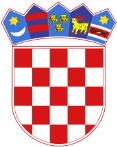 REPUBLIKA HRVATSKAOPĆINSKI SUD U POŽEGISv. Florijana 2, PožegaURED PREDSJEDNIKA